Aktuelle Tabelle nach der 2. Runde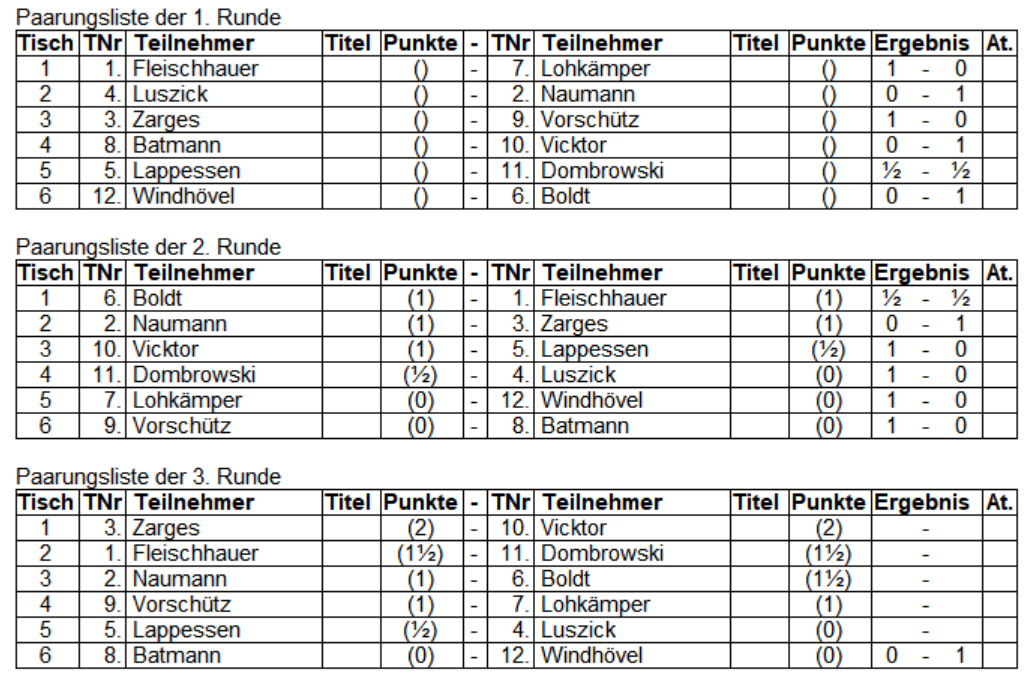 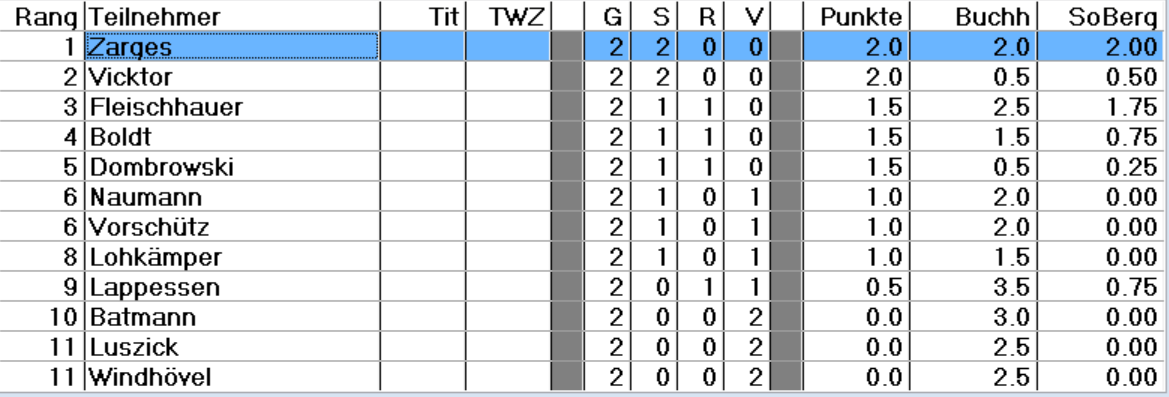 Ergebnisse Aller Runden und Paarungen der 3. Runde